30.10.2021год«Монтажник радиоэлектронной аппаратуры и приборов»1 курсИностранный язык1.Тема: «Степени сравнения прилагательных в английском языке»Цель: научится сравнивать в какой cтeпeни (бoльшeй или meньшeй) пpoявляeтcя тoт или инoй пpизнak.2. Тема: «Диалогическая речь. Составление диалога по образцу»Цель: научиться составлять диалог по образцу, улавливая смысл общения.Задание: перевод диалога.Математика Тема: «Преобразование логарифмических выражений. Решение логарифмических уравнений»Цель: развитие познавательного интереса к обучению; применение математического моделирования как способа активизации аналитического и творческого мышления; формирование практических навыков преобразования логарифмических выражений и решения логарифмических уравнений на основе изученного теоретического материала (определения и свойств логарифмов)Задание: учить конспект, решить примеры.Физика1.Тема: «Равномерное движение по окружности»Цель: познакомить обучающихся с равномерным движением по окружности и физическими величинами, характеризующими это движениеЗадание: §1.10, решить задачи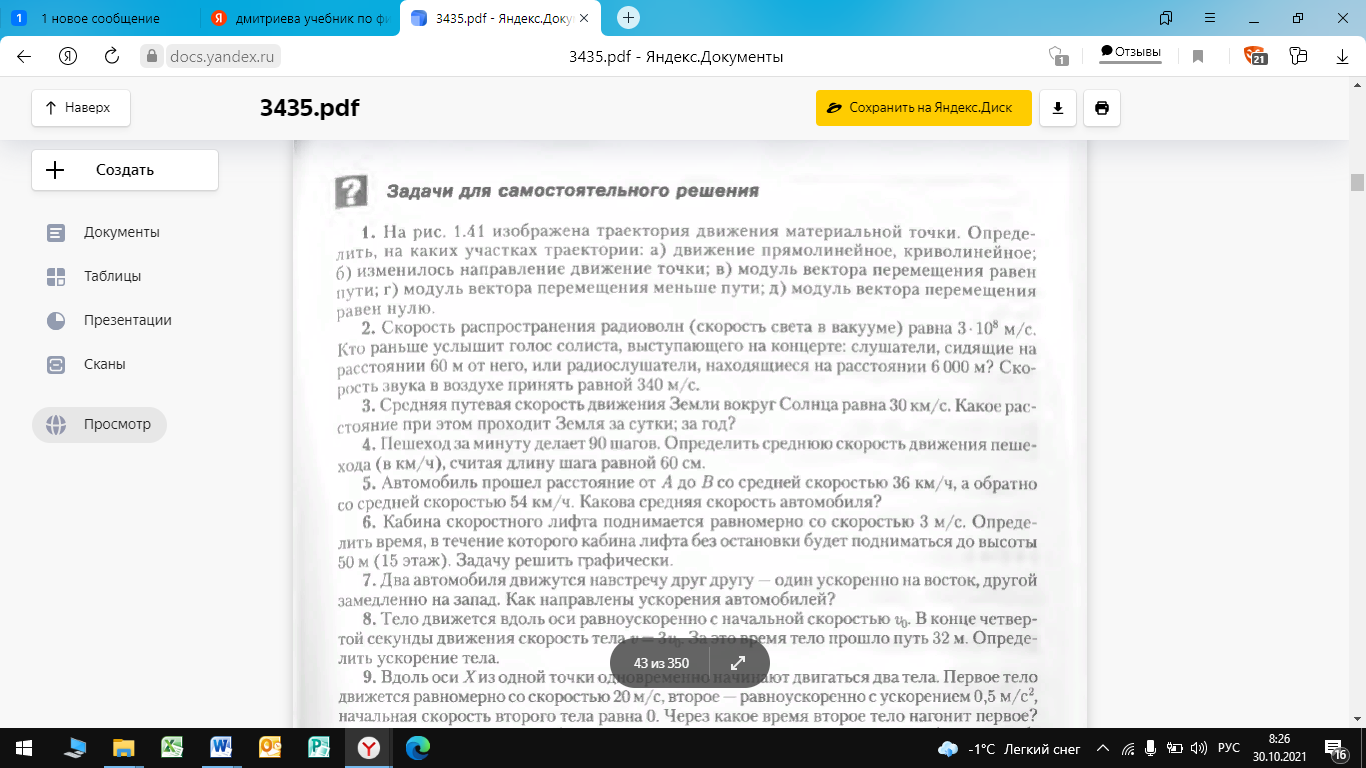 2 Лабораторная работа № 1 «Движение тела по окружности под действием силы тяжести и упругости»Цель: определение на опыте центростремительного ускорения шарика (груза) при его равномерном движении по окружности на основе полученных знаний.Задание: выполнить лабораторную работу по плану выполнения  работы